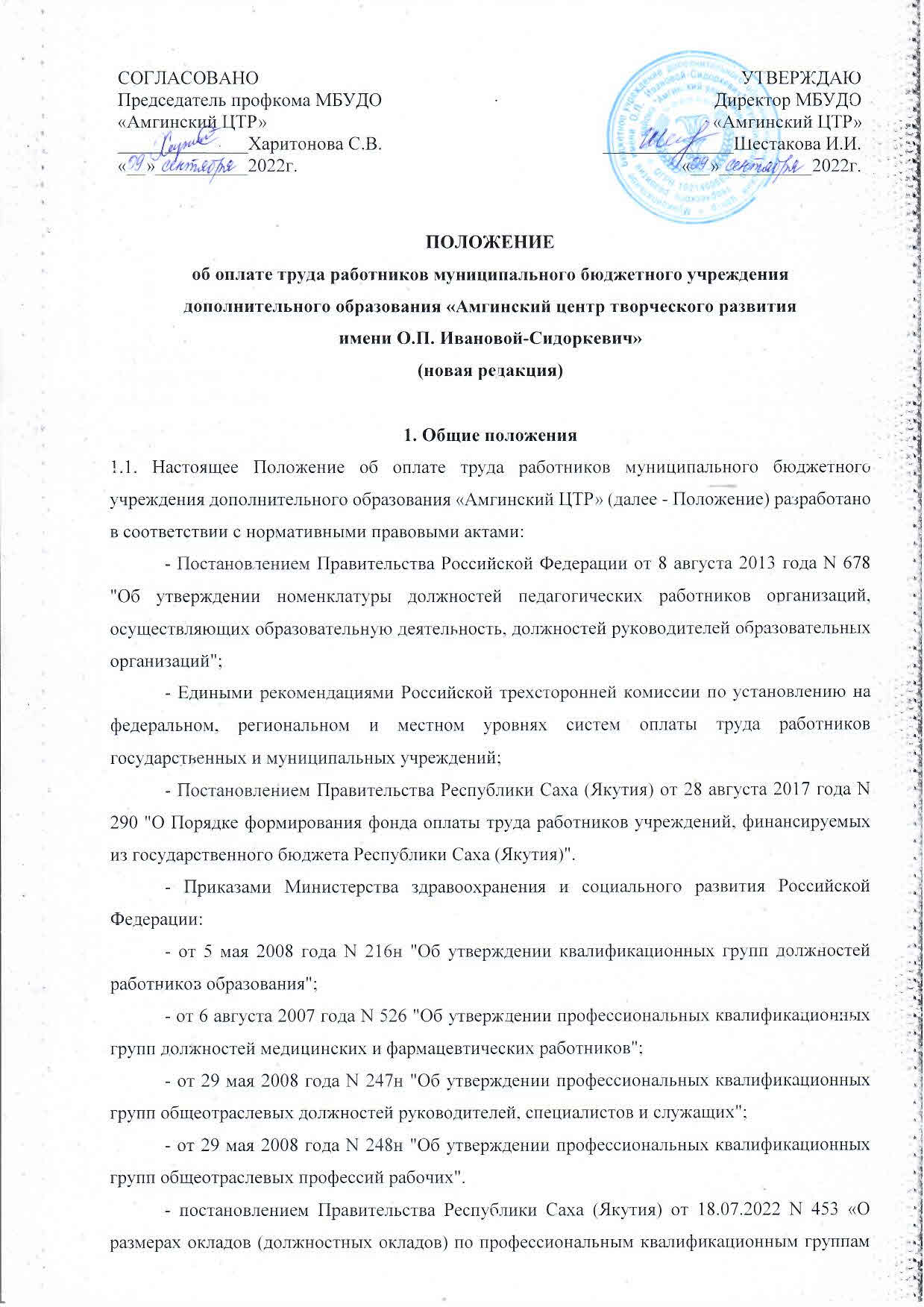 общеотраслевых должностей руководителей, специалистов, служащих и профессий рабочих»- постановлением Правительства Республики Саха (Якутия) от 30.08.2022 N 518 «Об утверждении Положения об оплате труда работников государственных учреждений, подведомственных Министерству образования и науки Республики Саха (Якутия)»;- Постановлением Администрации муниципального района «Амгинский улус(район)» Республики Саха (Якутия) от 03.08.2022 года № 211 «О мерах по реализации в 2022 году Указа президента Республики Саха (Якутия) от 29 декабря 2018 г.№ 310 «О концепции совершенствования системы оплаты труда в учреждениях бюджетной сферы Республики Саха (Якутия) на 2019-2024 годы».1.2. Настоящее Положение регулирует порядок оплаты труда работников за счет средств государственного бюджета Республики Саха (Якутия), муниципального бюджета МР «Амгинский улус(район)», а также с учетом средств, поступающих от приносящей доход деятельности и мероприятий по оптимизации неэффективных расходов:- предусмотренных на оплату труда работников муниципальных казенных учреждений;- предоставленных муниципальным бюджетным учреждениям в виде субсидии на финансовое обеспечение выполнения муниципального задания.1.3. Настоящее Положение включает в себя:- размеры окладов (должностных окладов) по профессиональным квалификационным группам (далее - ПКГ);- виды, критерии установления и размеры выплат компенсационного характера (за счет всех источников финансирования);- виды, критерии установления и размеры выплат стимулирующего характера (за счет всех источников финансирования);- условия оплаты труда руководителей учреждений, заместителей руководителя, главных бухгалтеров;- другие вопросы оплаты труда.1.4. Условия оплаты труда, включая размер окладов, выплат стимулирующего и компенсационного характера, являются обязательными для включения в трудовой договор.1.5. Оплата труда работников, занятых по совместительству, а также на условиях неполного рабочего времени производится пропорционально отработанному времени. Определение размеров заработной платы по основной должности и по должности, занимаемой в порядке совместительства, производится раздельно по каждой из должностей.1.6. Фонд оплаты труда формируется на календарный год исходя из объема лимитов бюджетных обязательств государственного бюджета Республики Саха (Якутия), муниципального бюджета МР «Амгинский улус (район)» предусмотренных на оплату труда работников казенных учреждений, размеров субсидий бюджетным и автономным учреждениям на финансовое обеспечение выполнения ими муниципального задания, объемов средств, поступающих от приносящей доход деятельности.Штатное расписание и тарификационный список утверждаются руководителем учреждения в пределах сформированного на календарный год фонда оплаты труда и включают в себя все должности работников учреждения.Размеры надбавок и доплат устанавливаются учреждением в пределах сформированного на календарный год фонда оплаты труда.2. Порядок и условия оплаты труда педагогических работников, учебно-вспомогательного персонала, руководителей структурных подразделений, заместителей руководителей структурных подразделений на основе профессионально-квалификационных групп2.1. Размеры окладов педагогических работников, учебно-вспомогательного персонала, руководителей структурных подразделений устанавливаются на основе отнесения должностей к ПКГ:Размер оклада заместителя руководителя структурного подразделения устанавливается на 10 процентов ниже оклада руководителя структурного подразделения.Увеличение размеров окладов (должностных окладов) педагогических работников организаций дополнительного образования детей осуществляется за счет пересмотра стимулирующих и премиальных выплат в пределах предусмотренного фонда оплаты труда.2.1.1 Размеры окладов педагогических работников организаций дополнительного образования детей устанавливаются в следующих размерах:Примечание: Действие п.2.1.1 Положения по истечению сроков уведомлений работников об изменениях условий трудовых договоров в соответствии со статьей 74 Трудового кодекса Российской Федерации признается утратившим силу.2.2. К окладу по соответствующим ПКГ могут быть установлены следующие выплаты:- надбавка за квалификационную категорию;- надбавка за ученую степень;- надбавка за почетное звание, профессиональный знак отличия, отраслевой (ведомственный) знак отличия;- надбавка за педагогический стаж;- надбавка за выслугу лет;- надбавка молодым специалистам - педагогическим работникам образовательных учреждений;- доплата за работу в сельской местности;- персональная доплата;- надбавка за интенсивность труда;- надбавка за реализацию международных образовательных программ.2.3. Решение о введении соответствующих надбавок и доплат к окладу принимается руководителем учреждения с учетом обеспечения указанных выплат финансовыми средствами. Применение надбавок к окладу не образует новый оклад и не учитывается при начислении компенсационных и стимулирующих выплат. Надбавки и доплаты к окладам устанавливаются на определенный период времени в течение соответствующего календарного года.2.4. Педагогическим работникам устанавливается надбавка за квалификационную категорию в следующих размерах:Соответствие занимаемой должности - до 5 процентов;Первая квалификационная категория - до 10 процентов;Высшая квалификационная категория - до 20 процентов.2.5. Педагогическим работникам муниципальных учреждений - субъектов правоотношений Закона Республики Саха (Якутия) "Об учителе" от 14.06.1995 З N 67-I надбавки за наличие ученой степени, почетного звания, профессионального знака отличия, за работу в сельской местности устанавливаются в соответствии с указанным Законом.2.6. Педагогическим работникам, за исключением указанных в п. 3.5, учебно-вспомогательному персоналу, руководителям структурных подразделений, заместителям руководителей структурных подразделений надбавки за наличие ученой степени, почетного звания, профессионального знака отличия, отраслевого (ведомственного) знака отличия устанавливаются в следующих размерах:Ученая степень кандидата наук - до 5 процентов;Ученая степень доктора наук - до 10 процентов;Почетное звание - до 10 процентов;Профессиональный знак отличия - до 5 процентов;Отраслевой (ведомственный) знак отличия - до 5 процентов.При наличии у работника почетных званий, профессиональных знаков отличия, отраслевого (ведомственного) знака отличия надбавка применяется по одному (максимальному) основанию.Работникам, имеющим одновременно почетные звания, знаки отличия и ученую степень, надбавки устанавливаются отдельно как за звание (знаки), так и за ученую степень.2.7. Педагогическим работникам устанавливается надбавка за педагогический стаж в следующих размерах:От 0 до 5 лет - до 5 процентов;От 5 до 15 лет - до 10 процентов;Свыше 15 лет - до 15 процентов.В педагогический стаж для назначения надбавки засчитываются все периоды педагогической деятельности.2.8. Учебно-вспомогательному персоналу, работникам культуры, руководителям структурных подразделений, заместителям руководителей структурных подразделений устанавливается надбавка к окладу за выслугу лет в следующих размерах:От 0 до 5 лет - до 5 процентов;От 5 до 15 лет - до 10 процентов;Свыше 15 лет - до 15 процентов.В стаж работы для назначения надбавки за выслугу лет засчитываются периоды работы по специальности или должности.2.9. Надбавка молодым специалистам - педагогическим работникам образовательных учреждений, имеющим педагогический стаж от 0 до 3 лет, устанавливается в размере до 5 процентов.Выплата надбавки молодым специалистам - педагогическим работникам образовательных учреждений прекращается с момента прохождения ими обязательной аттестации на соответствие занимаемой должности либо при достижении педагогического стажа 3 года.2.10. Педагогическим работникам, за исключением указанных в п. 2.5 настоящего Положения, учебно-вспомогательному персоналу, руководителям структурных подразделений, работникам культуры за работу в сельской местности устанавливаются доплаты в абсолютном размере, пропорционально отработанному времени в размере 500 рублей.Указанные доплаты устанавливаются всем работникам учреждений (за исключением руководителей учреждений, их заместителей и главных бухгалтеров).2.11. Должностные оклады, надбавки за квалификационную категорию, надбавки за почетные звания, профессиональные знаки отличия, отраслевые (ведомственные) знаки отличия, ученую степень для работников культуры государственных учреждений устанавливаются по условиям, предусмотренным для аналогичных категорий работников учреждений культуры.2.12. Работникам устанавливается персональная доплата.Размер персональной доплаты определяется как разница между заработной платой (без учета премий), выплачиваемой работнику учреждения до введения новой структуры фонда оплаты труда, и заработной платой (без учета премий) после введения новой структуры фонда оплаты труда при условии сохранения объема трудовых (должностных) обязанностей работника и выполнения им работ той же квалификации.Персональная доплата устанавливается в абсолютном размере в рублях.2.13. Работникам может быть установлена надбавка за интенсивность с целью мотивации к выполнению больших объемов работ с меньшим количеством ресурсов и к применению в работе новых методов и технологий, существенно повышающих результативность труда, за выполнение срочных, особо важных и ответственных работ. Решение об установлении надбавки за интенсивность и ее размере принимается руководителем учреждения персонально в отношении конкретного работника.Рекомендуемый размер надбавки за интенсивность труда - до 135 процентов.2.14. Надбавки и доплаты устанавливаются с учетом обеспечения финансовыми средствами.2.15. С учетом условий труда работникам устанавливаются выплаты компенсационного характера, предусмотренные разделом 9 настоящего Положения.2.16. В целях поощрения работникам выплачиваются премии, предусмотренные разделом 8 настоящего Положения.3. Порядок и условия оплаты труда работников, занимающих общеотраслевые должности служащих3.1. Размеры окладов работников, занимающих должности служащих, устанавливаются на основе отнесения должностей к ПКГ:4.2. К окладу по соответствующим ПКГ могут быть установлены следующие выплаты:- надбавка за ученую степень;- надбавка за почетное звание, профессиональный знак отличия, отраслевой (ведомственный) знак отличия;- надбавка за выслугу лет;- доплата за работу в сельской местности;- персональная доплата;- надбавка за интенсивность труда.3.3. Решение о введении соответствующих надбавок и доплат к окладу принимается руководителем учреждения с учетом обеспечения указанных выплат финансовыми средствами. Применение надбавок к окладу не образует новый оклад и не учитывается при начислении компенсационных и стимулирующих выплат. Надбавки и доплаты к окладам устанавливаются на определенный период времени в течение соответствующего календарного года.3.4. Надбавки за наличие ученой степени, почетного звания, профессионального знака отличия, отраслевого (ведомственного) знака отличия устанавливаются работникам, занимающим должности служащих, в следующих размерах:Ученая степень кандидата наук - до 5 процентов;Ученая степень доктора наук - до 10 процентов;Почетное звание - до 10 процентов;Профессиональный знак отличия - до 5 процентов;Отраслевой (ведомственный) знак отличия - до 5 процентов.При наличии у работника почетных званий, профессиональных знаков отличия, отраслевого (ведомственного) знака отличия надбавка применяется по одному (максимальному) основанию.Работникам, имеющим одновременно почетные звания, знаки отличия и ученую степень, надбавки устанавливаются отдельно как за звание (знаки), так и за ученую степень.3.5. Надбавки к окладу за выслугу лет устанавливаются работникам, занимающим должности служащих, в следующих размерах:От 0 до 5 лет - до 5 процентов;От 5 до 15 лет - до 10 процентов;Свыше 15 лет - до 15 процентов.В стаж работы для назначения выплаты за выслугу лет засчитываются периоды работы по специальности или должности, независимо от организационно-правового статуса предыдущего места работы.3.6. За работу в сельской местности устанавливаются доплаты в абсолютном размере, пропорционально отработанному времени в размере 500 рублей.Указанные доплаты устанавливаются всем работникам учреждений (за исключением руководителей учреждений, их заместителей и главных бухгалтеров).3.7. Работникам, занимающим должности служащих, устанавливается персональная доплата.Размер персональной доплаты определяется как разница между заработной платой (без учета премий), выплачиваемой работнику учреждения до введения новой структуры фонда оплаты труда, и заработной платой (без учета премий) после введения новой структуры фонда оплаты труда при условии сохранения объема трудовых (должностных) обязанностей работника и выполнения им работ той же квалификации.Персональная доплата устанавливается в абсолютном размере в рублях.3.8. Работникам, занимающим общеотраслевые должности служащих, может быть установлена надбавка за интенсивность с целью мотивации к выполнению больших объемов работ с меньшим количеством ресурсов и к применению в работе новых методов и технологий, существенно повышающих результативность труда, за выполнение срочных, особо важных и ответственных работ. Решение об установлении надбавки за интенсивность и ее размере принимается руководителем учреждения персонально в отношении конкретного работника.Рекомендуемый размер надбавки за интенсивность труда - до 200 процентов.3.9. Надбавки и доплаты устанавливаются с учетом обеспечения финансовыми средствами.3.10. С учетом условий труда работникам устанавливаются выплаты компенсационного характера, предусмотренные 8 настоящего Положения.3.11. В целях поощрения работникам выплачиваются премии, предусмотренные 9 настоящего Положения.4. Порядок и условия оплаты труда работников, осуществляющих профессиональную деятельность по общеотраслевым профессиям рабочих4.1. Размеры окладов работников, осуществляющих профессиональную деятельность по общеотраслевым профессиям рабочих, устанавливаются на основе отнесения должностей к ПКГ:Должностные оклады по должностям, не включенным в профессиональные квалификационные группы должностей, устанавливаются в следующих размерах:4.2. К окладу по соответствующим ПКГ могут быть установлены следующие выплаты:- надбавка за почетное звание, профессиональный знак отличия, отраслевой (ведомственный) знак отличия;- надбавка за выслугу лет;- доплата за работу в сельской местности;- персональная доплата;- надбавка за интенсивность труда.4.3. Решение о введении соответствующих надбавок и доплат к окладу принимается руководителем учреждения с учетом обеспечения указанных выплат финансовыми средствами. Применение надбавок к окладу не образует новый оклад и не учитывается при начислении компенсационных и стимулирующих выплат. Надбавки и доплаты к окладам устанавливаются на определенный период времени в течение соответствующего календарного года.4.4. Надбавки за наличие почетного звания, профессионального знака отличия, отраслевого (ведомственного) знака отличия устанавливаются работникам, осуществляющим профессиональную деятельность по общеотраслевым профессиям рабочих, в следующих размерах:Почетное звание - до 10 процентов;Профессиональный знак отличия - до 5 процентов;Отраслевой (ведомственный) знак отличия - до 5 процентов.При наличии у работника почетных званий, профессиональных знаков отличия, отраслевого (ведомственного) знака отличия надбавка применяется по одному (максимальному) основанию.4.5. Надбавки к окладу за выслугу лет устанавливаются работникам, осуществляющим профессиональную деятельность по общеотраслевым профессиям рабочих, в следующих размерах:От 0 до 3 лет - до 5 процентов;От 3 до 5 лет - до 10 процентов;Свыше 5 лет - до 15 процентов.В стаж работы для назначения выплаты за выслугу лет засчитывается стаж работы, независимо от организационно-правового статуса предыдущего места работы.4.6. За работу в сельской местности устанавливаются доплаты в абсолютном размере, пропорционально отработанному времени в размере 500 рублей.Указанные доплаты устанавливаются всем работникам учреждений (за исключением руководителей учреждений, их заместителей и главных бухгалтеров).4.7. Надбавки водителям автотранспорта за классность устанавливаются в следующих размерах:Водителям 2-го класса - 10 процентов;Водителям 1-го класса - 25 процентов.4.8. Работникам, осуществляющим профессиональную деятельность по общеотраслевым профессиям рабочих, устанавливается персональная доплата.Размер персональной доплаты определяется как разница между заработной платой (без учета премий), выплачиваемой работнику учреждения до введения новой структуры фонда оплаты труда, и заработной платой (без учета премий) после введения новой структуры фонда оплаты труда при условии сохранения объема трудовых (должностных) обязанностей работника и выполнения им работ той же квалификации.Персональная доплата устанавливается в абсолютном размере в рублях.4.9. Работникам, осуществляющим профессиональную деятельность по общеотраслевым профессиям рабочих, может быть установлена надбавка за интенсивность с целью мотивации работников учреждения к выполнению больших объемов работ с меньшим количеством ресурсов и к применению в работе новых методов и технологий, существенно повышающих результативность труда, за выполнение срочных, особо важных и ответственных работ. Решение об установлении надбавки за интенсивность и ее размере принимается руководителем учреждения персонально в отношении конкретного работника.Рекомендуемый размер надбавки за интенсивность труда - до 100 процентов.4.10. Надбавки и доплаты устанавливаются с учетом обеспечения финансовыми средствами.4.11. С учетом условий труда работникам устанавливаются выплаты компенсационного характера, предусмотренные 8 настоящего Положения.4.12. В целях поощрения работникам выплачиваются премии, предусмотренные разделом 9 настоящего Положения.5. Условия оплаты труда руководителя учреждения, заместителей руководителя, главного бухгалтера5.1. Заработная плата руководителя учреждения состоит из должностного оклада, выплат компенсационного характера, районного коэффициента, процентной надбавки к заработной плате за стаж работы в районах Крайнего Севера и приравненных к ним местностях и премии.5.2. Размер должностного оклада руководителя учреждения определяется путем произведения величины средней заработной платы работников основного персонала, возглавляемого им учреждения, и коэффициента кратности:ДОр = ЗП(О)ср * К, гдеДОр - должностной оклад руководителя учреждения;ЗП(О)ср - средняя заработная плата работников, относимых к основному персоналу учреждения;К - коэффициент кратности.Должностной оклад руководителя учреждения определяется трудовым договором и устанавливается в кратном отношении к средней заработной плате работников основного персонала, возглавляемого им учреждения.Коэффициент кратности устанавливается приказом МКУ «Амгинское РУО»Предельный уровень соотношения среднемесячной заработной платы руководителей, их заместителей, главных бухгалтеров муниципальных учреждений и среднемесячной заработной платы работников этих учреждений (без учета заработной платы соответствующего руководителя, его заместителей, главного бухгалтера) устанавливается в кратности до 4.5.3. К основному персоналу учреждения относятся работники, непосредственно обеспечивающие выполнение основных функций, в целях реализации которых создано учреждение.Перечень должностей работников, относимых к основному персоналу в образовательных учреждениях определен в приложении N 1 к настоящему Положению.В прочих учреждениях перечень работников основного персонала утверждается МКУ «Амгинское РУО»  по представлению руководителя учреждения.5.4. При расчете средней заработной платы основного персонала для определения оклада руководителя не учитываются выплаты компенсационного характера, районный коэффициент, процентные надбавки к заработной плате за стаж работы в районах Крайнего Севера и приравненных к ним местностях, премии, материальная помощь работников.5.5. Расчет средней заработной платы основного персонала учреждения осуществляется за календарный год, предшествующий году установления должностного оклада руководителя учреждения.5.6. Размеры окладов заместителей руководителя, главного бухгалтера устанавливаются на 10 - 30 процентов ниже оклада руководителя.5.7. Премирование руководителя, заместителей руководителя и главного бухгалтера осуществляется с учетом результатов деятельности учреждения в соответствии с критериями оценки и целевыми показателями эффективности работы учреждения, за счет средств государственного бюджета Республики Саха (Якутия):- в размере до 2 процентов лимитов бюджетных обязательств, предусмотренных на оплату труда работников казенных учреждений;- в размере до 2 процентов средств субсидии, предусмотренных на оплату труда работников бюджетных, автономных учреждений.5.8. Порядок и критерии премирования руководителей муниципальных учреждений образования Амгинского района устанавливаются локальным актом МКУ «Амгинское РУО».6. Порядок и условия оплаты труда специалистов культуры6.1. Оклады специалистов культуры устанавливаются на основе отнесения занимаемых ими должностей к профессиональным квалификационным группам (далее ПКГ), утвержденным приказом Министерства здравоохранения и социального развития Российской Федерации от 31.08.2007 №570 «Об утверждении профессиональных квалификационных групп должностей работников культуры, искусства и кинематографии» в размерах:Размеры окладов специалистов учреждений культуры, искусства и кинематографии на основе отнесения занимаемых должностей к ПКГ:6.2. Настоящим Положением специалистам культуры устанавливаются ниже перечисленные надбавки:6.2.1. Надбавка за квалификационную категорию для работников кинематографии устанавливается:Высшая категория – до 20%;Первая категория – до 10%;Вторая категория – до 5%.6.2.2. Надбавка за выслугу лет:Устанавливается специалистам культуры в зависимости от общего количества лет, проработанных в учреждениях культуры, искусства, кинематографии и архива, соответствующего типа учреждения независимо от ведомственной подчиненности.Порядок определения стажа, дающего право на установление надбавки за выслугу лет, конкретные условия осуществления данной выплаты утверждаются локальным нормативным актом учреждения. Выплаты производятся специалистам, для которых учреждение является основным местом работы, в размерах:От 0 до 5 лет – до 5 процентов;От 5 до 15 лет – до 10 процентов;Свыше 15 лет – до 15 процентов6.2.3. Надбавка молодым специалистам. Молодым специалистам, впервые поступившим на работу в учреждениях культуры, искусства, кинематографии после окончания профильного высшего или среднего профессионального образовательного учреждения в течении 2 лет может устанавливаться надбавка стимулирующего характера в размере до 5 процентов.6.2.4. Надбавка за ученую степень, почетное звание, отраслевые (ведомственные) знаки отличия.Надбавка за наличие ученой степени, почетного звания Российской Федерации, Республики Саха (Якутия), отраслевых (ведомственных) знаков отличия устанавливается в следующих размерах:Ученая степень кандидата наук – до 5%Ученая степень доктора наук – до 10%Отраслевой (ведомственный знак) – до 5%Почетное звание – до 10%Надбавка за наличие ученой степени, почетного звания, ведомственного знака отличия устанавливается в случае, если трудовая деятельность работника осуществляется по специальности, связанной с присвоением ученой степени, почетного звания, ведомственного знака отличия.Надбавка за почетное звание, отраслевые (ведомственные) знаки отличия применяются по основной работе только по одному из оснований.6.2.5. Надбавка за интенсивность труда. Работникам может быть установлена надбавка за интенсивность с целью мотивации к выполнению больших объемов работ с меньшим количеством ресурсов и к применению в работе новых методов и технологий, существенно повышающих результативность труда, за выполнение срочных, особо важных и ответственных работ. Решение об установлении надбавки за интенсивность и ее размере принимается руководителем учреждения персонально в отношении конкретного работника, его участии в решении задач, поставленных перед учреждением, а также с учетом уровня образования, специальных знаний, умения и навыков, необходимых для исполнения ими должностных обязанностей.При установлении конкретного размера надбавки может учитываться:- профессиональный уровень исполнения должностных обязанностей в соответствии с должностным регламентом;- исполнение должных обязанностей в условиях, отличающихся от нормальных (сложность, напряженность, важность, срочность);- высокая исполнительская дисциплина;- проявление инициативы и творческого подхода к работе;- знание и применение в работе компьютерной техники (программ);- показатели эффективности деятельности по должностям работников, разработанные учреждением.Рекомендуемый размер надбавки за интенсивность труда - до 100 процентов.6.2.6. За работу в сельской местности, за исключением улусов (районов), входящих в состав Артической зоны РС(Я) – 500 рублей.6.2.7. Персональная доплата. В случае, если уровень оплаты труда работников в соответствии с новой структурой фонда оплаты труда (без учета премий), оказывается ниже уровня оплаты труда (без учета премий), выплачиваемой до введения новой структуры фонда оплаты труда, при условии сохранения объема должностных обязанностей работника и выполнения им работ той же квалификации, ему устанавливается персональная доплата. Размер персональной доплаты определяется как разница между заработной платой (без учета премий), выплачиваемой работнику учреждения до введения новой структуры фонда оплаты труда, и заработной платой (без учета премий и персональной доплаты), выплачиваемой работнику учреждения после введения новой структуры фонда оплаты труда.Решение об установлении персональной доплаты принимается руководителем учреждения персонально в отношении конкретного работника учреждения на определенный срок, но не более одного финансового года, по согласованию с выборным профсоюзным органом и оформляется приказом руководителя учреждения.Персональная доплата устанавливается в абсолютном размере в рублях.6.3. Надбавки и доплаты устанавливаются с учетом обеспечения финансовыми средствами.6.4. С учетом условий труда работникам устанавливаются выплаты компенсационного характера, предусмотренные разделом 8 настоящего Положения.6.5. В целях поощрения работникам выплачиваются премии, предусмотренные разделом 9 настоящего Положения.  7. Порядок и условия оплаты труда работников, осуществляющих профессиональную деятельность по общеотраслевым профессиям рабочих работников культуры7.1. Размеры окладов (должностных окладов) по профессиональным квалификационным группам и повышающих коэффициентов по квалификационным уровням по общеотраслевым профессиям рабочих устанавливаются согласно приказа Министерства здравоохранения и социального развития Российской Федерации от 29.05.2008 №248н, приказами Министерства труда и социального развития Республики Саха (Якутия) «Об утверждении размеров окладов (должностных окладов) по профессиональным квалификационным группам общеотраслевых должностей служащих и профессий рабочих» в следующих размерах:7.2. Положением предусмотрено установление рабочим надбавок к окладу: 7.2.1. Надбавка за выслугу лет:По общеотраслевым профессиям рабочих надбавка за выслугу лет применяется ко всем рабочим в зависимости от продолжительности непрерывного стажа работы в государственных и муниципальных учреждениях бюджетной сферы.Размеры надбавки за выслугу лет:От 0 до 5 лет – до 5 процентов;От 5 до 15 лет – до 10 процентов;  Свыше 15 лет – до 15 процентов.7.2.2. Надбавка за почетное звание, отраслевые (ведомственные) знаки отличия.Надбавка за наличие почетного звания Российской Федерации, Республики Саха (Якутия), отраслевых (ведомственных) знаков отличия устанавливается в следующих размерах:Отраслевой (ведомственный знак) – до 5%Почетное звание – до 10%Надбавка за наличие почетного звания, ведомственного знака отличия устанавливается в случае, если трудовая деятельность работника осуществляется по специальности, связанной с присвоением ученой степени, почетного звания, ведомственного знака отличия.Надбавка за почетное звание, отраслевые (ведомственные) знаки отличия применяются по основной работе только по одному из оснований.7.2.3 Работникам, осуществляющим профессиональную деятельность по общеотраслевым профессиям рабочих, может быть установлена надбавка за интенсивность с целью мотивации к выполнению больших объемов работ с меньшим количеством ресурсов и к применению в работе новых методов и технологий, существенно повышающих результативность труда, за выполнение срочных, особо важных и ответственных работ.     Решение об установлении надбавки за интенсивность и ее размере принимается руководителем учреждения персонально в отношении конкретного работника, его участии в решении задач, поставленных перед учреждением, а также с учетом уровня образования, специальных знаний, умения и навыков, необходимых для исполнения ими должностных обязанностей.Рекомендуемый размер надбавки за интенсивность труда - до 100 процентов.7.2.4. Персональная доплата. В случае, если уровень оплаты труда работников в соответствии с новой структурой фонда оплаты труда (без учета премий), оказывается ниже уровня оплаты труда (без учета премий), выплачиваемой до введения новой структуры фонда оплаты труда, при условии сохранения объема должностных обязанностей работника и выполнения им работ той же квалификации, ему устанавливается персональная доплата. Размер персональной доплаты определяется как разница между заработной платой (без учета премий), выплачиваемой работнику учреждения до введения новой структуры фонда оплаты труда, и заработной платой (без учета премий и персональной доплаты), выплачиваемой работнику учреждения после введения новой структуры фонда оплаты труда.Решение об установлении персональной доплаты принимается руководителем учреждения персонально в отношении конкретного работника учреждения на определенный срок, но не более одного финансового года, по согласованию с выборным профсоюзным органом и оформляется приказом руководителя учреждения.Персональная доплата устанавливается в абсолютном размере в рублях.7.2.5. За работу в сельской местности, за исключением улусов (районов), входящих в состав Артической зоны РС(Я) – 500 рублей.7.3. Надбавки и доплаты устанавливаются с учетом обеспечения финансовыми средствами.7.4. С учетом условий труда рабочим, осуществляющим трудовую деятельность по общеотраслевым профессиям рабочих устанавливаются выплаты компенсационного характера, предусмотренные разделом 8 настоящего Положения.7.5. В целях поощрения работникам выплачиваются премии, предусмотренные разделом 9 настоящего Положения.  8. Порядок и условия установления выплат компенсационного характера8.1. Выплаты компенсационного характера, размеры и условия их осуществления устанавливаются коллективными договорами, соглашениями, локальными нормативными актами в соответствии с трудовым законодательством и иными нормативными правовыми актами, содержащими нормы трудового права.8.2. Работникам могут быть установлены следующие выплаты компенсационного характера: выплаты работникам, занятым на тяжелых работах, работах с вредными и (или) опасными условиями труда, выплаты за работу в условиях, отклоняющихся от нормальных (при совмещении профессий (должностей), за сверхурочную работу, работу в ночное время, при расширении зон обслуживания, увеличении объема работы или исполнении обязанностей временно отсутствующего работника без освобождения от работы, определенной трудовым договором, за работу в выходные и нерабочие праздничные дни, при выполнении работ в других условиях, отклоняющихся от нормальных), за специфику работы, за работу не входящую в круг основных обязанностей работников, выплаты за работу со сведениями, составляющими государственную тайну.8.3. Выплаты компенсационного характера работникам, занятым на тяжелых работах, работах с вредными и (или) опасными и иными особыми условиями труда устанавливаются в соответствии с Трудовым кодексом Российской Федерации.Доплата устанавливается по результатам проведенной специальной оценки условий труда в соответствии с Федеральным законом от 28 декабря 2013 г. № 426-ФЗ «О специальной оценке условий труда».8.4. Выплаты за работу в условиях, отклоняющихся от нормальных, устанавливаются в соответствии с Трудовым Кодексом Российской Федерации.8.5. Размер выплаты за совмещение профессий (должностей), за расширение зон обслуживания, за увеличение объема работы или исполнение обязанностей временно отсутствующего работника без освобождения от работы, определенной трудовым договором, и срок, на который она устанавливается, определяется по соглашению сторон трудового договора с учетом содержания и (или) объема дополнительной работы.8.6. За ненормированный рабочий день водителям производится выплата за ненормированность рабочего времени в размере до 25 процентов от оклада за фактически отработанное время.8.7. Выплаты за работу в ночное время производятся работникам за каждый час работы в ночное время. Ночным считается время с 22 часов до 6 часов утра. Размер доплаты составляет не менее 20 процентов части оклада (должностного оклада) за час работы работника. Расчет доплаты за час работы в ночное время определяется путем деления оклада (должностного оклада) работника на среднемесячное количество рабочих часов в соответствующем календарном году в зависимости от продолжительности рабочей недели, устанавливаемой работнику.8.8. Оплата труда в выходные и нерабочие праздничные дни, а также оплата сверхурочной работы производится согласно Трудовому кодексу Российской Федерации.8.9. Надбавка за работу со сведениями, составляющими государственную тайну, устанавливается в размере и порядке, определенном законодательством Российской Федерации.8.10. Размеры компенсационных выплат за специфику работы, за работу, не входящую в круг основных обязанностей работников, указаны в приложении N 2 к настоящему Положению.9. Порядок и условия премирования работников учреждения9.1. В целях повышения качества оказываемых услуг, усиления взаимосвязи между размером заработной платы и сложностью, количеством, качеством и результативностью труда каждого работника ежегодно формируется премиальный фонд в размере не менее 5 процентов от утвержденных на очередной год бюджетных ассигнований на оплату труда.9.2. Объем премиального фонда формируется учреждением по категориям работников с учетом увеличения фонда оплаты труда отдельным категориям работников согласно нормативным правовым актам.10. Другие вопросы оплаты труда10.1. В районах с неблагоприятными природными климатическими условиями к заработной плате применяются:- районные коэффициенты;- процентные надбавки за стаж в районах Крайнего Севера и приравненных к ним местностях.10.2. Заработная плата работников (без учета премий), устанавливаемая в соответствии с новой структурой фонда оплаты труда, не может быть меньше заработной платы (без учета премий), выплачиваемой работникам до введения новой структуры фонда оплаты труда, при условии сохранения объема должностных обязанностей работников и выполнения ими работ той же квалификации.10.3. В случае задержки выплаты работникам заработной платы и других нарушений оплаты труда руководитель учреждения несет ответственность в соответствии с законодательством Российской Федерации. 10.4. В целях обеспечения дифференциации в оплате труда работников, выполняющих работы различной сложности и квалификации в соответствии со статьей 132 Трудового кодекса Российской Федерации, необходимо обеспечить уровень заработной платы работников, отнесенных к квалифицированным профессиям рабочих и должностей специалистов и служащих, не ниже минимального размера оплаты труда.10.5.  Из фонда оплаты труда работникам может быть оказана материальная помощь. Решение об оказании материальной помощи и ее конкретных размерах принимает руководитель учреждения на основании письменного заявления работника.Приложение №1к Положениюоб оплате труда работниковМБУДО «Амгинский ЦТР» Переченьдолжностей работников, относимых к основному персоналу,для определения размера должностного оклада руководителяУчреждения дополнительного образования детей:Педагогические работникиПриложение №2к Положениюоб оплате труда работниковМБУДО «Амгинский ЦТР»Компенсационные выплатыПриложение №3к Положениюоб оплате труда работниковМБУДО «Амгинский ЦТР»Профессиональные квалификационныегруппы работников культурыНаименование профессиональных квалификационных групп и квалификационных уровнейРазмердолжностного оклада, руб.ПКГ "Учебно-вспомогательный персонал первого уровня"6 667ПКГ "Учебно-вспомогательный персонал второго уровня"ПКГ "Учебно-вспомогательный персонал второго уровня"1 квалификационный уровень7 7812 квалификационный уровень8 247ПКГ "Педагогические работники"ПКГ "Педагогические работники"1 квалификационный уровень8 6062 квалификационный уровень9 1213 квалификационный уровень9 6364 квалификационный уровень10 151ПКГ "Руководители структурных подразделений"ПКГ "Руководители структурных подразделений"1 квалификационный уровень11 6602 квалификационный уровень12 3603 квалификационный уровень13 060Наименование профессиональных квалификационных групп и квалификационных уровнейРазмер должностного оклада, руб.ПКГ "Педагогические работники"ПКГ "Педагогические работники"1 квалификационный уровень8 3552 квалификационный уровень8 8553 квалификационный уровень9 3554 квалификационный уровень9 855Наименование профессиональной квалификационной группыКвалификационные уровниРазмер оклада (должностного оклада), рублейОбщеотраслевые должности служащих первого уровня1 квалификационный уровень5 769Общеотраслевые должности служащих первого уровня2 квалификационный уровень5 803Общеотраслевые должности служащих второго уровня1 квалификационный уровень5 900Общеотраслевые должности служащих второго уровня2 квалификационный уровень5 995Общеотраслевые должности служащих второго уровня3 квалификационный уровень6 479Общеотраслевые должности служащих второго уровня4 квалификационный уровень6 769Общеотраслевые должности служащих второго уровня5 квалификационный уровень7 253Общеотраслевые должности служащих третьего уровня1 квалификационный уровень7 349Общеотраслевые должности служащих третьего уровня2 квалификационный уровень7 640Общеотраслевые должности служащих третьего уровня3 квалификационный уровень8 221Общеотраслевые должности служащих третьего уровня4 квалификационный уровень8 704Общеотраслевые должности служащих третьего уровня5 квалификационный уровень9 671Общеотраслевые должности служащих четвертого уровня1 квалификационный уровень9 863Общеотраслевые должности служащих четвертого уровня2 квалификационный уровень10 154Общеотраслевые должности служащих четвертого уровня3 квалификационный уровень10 347Наименование профессиональной квалификационной группыКвалификационные уровниРазмер оклада (должностного оклада), рублей123Общеотраслевые профессии рабочих первого уровня1 квалификационный уровень5 061Общеотраслевые профессии рабочих первого уровня2 квалификационный уровень5 328Общеотраслевые профессии рабочих второго уровня1 квалификационный уровень5 769Общеотраслевые профессии рабочих второго уровня2 квалификационный уровень5 981Общеотраслевые профессии рабочих второго уровня3 квалификационный уровень6 234Общеотраслевые профессии рабочих второго уровня4 квалификационный уровень6 447ДолжностьПрофессиональный стандартРазмер оклада, руб.Ассистент(помощник)Приказ Минтруда России от 12.04.2017 N 351н "Об утверждении профессионального стандарта "Ассистент (помощник) по оказанию технической помощи инвалидам и лицам с ограниченными возможностями здоровья"5 328Профессиональные квалификационные группыКвалификационные уровниРазмер должностного оклада (в рублях)Должности работников ведущего звена1 квалификационный уровень8292Должности работников ведущего звена3 квалификационный уровень9121Профессиональные квалификационные группыКвалификационные уровниРазмер должностного оклада (в рублях)Общеотраслевые профессии рабочих первого уровня1 квалификационный уровень4173Общеотраслевые профессии рабочих первого уровня2 квалификационный уровень4394Общеотраслевые профессии рабочих второго уровня1 квалификационный уровень4757Общеотраслевые профессии рабочих второго уровня2 квалификационный уровень4932Общеотраслевые профессии рабочих второго уровня3 квалификационный уровень5141Общеотраслевые профессии рабочих второго уровня4 квалификационный уровень5316NНаименование выплатРазмерI. За специфику работы:I. За специфику работы:I. За специфику работы:1Педагогам-психологам, социальным педагогам за работу с детьми из неблагополучных семей и детьми, оказавшимися в социально опасном положении, за каждого ребенкадо 1 процента2Педагогическим работникам дополнительного образования детей, реализующим дополнительные общеобразовательные программы для детей ОВЗдо 10 процентовII. За работу, не входящую в круг основных обязанностей работниковII. За работу, не входящую в круг основных обязанностей работниковII. За работу, не входящую в круг основных обязанностей работников1Дворнику за работу в учреждениях, не имеющих водопровода и канализациидо 5 процентовПрофессиональная квалификационная группа «Профессии рабочих культуры, искусства и кинематографии первого уровня»Профессиональная квалификационная группа «Профессии рабочих культуры, искусства и кинематографии первого уровня»1 квалификационный уровенькостюмерПрофессиональная квалификационная группа «Должности ведущего звена»Профессиональная квалификационная группа «Должности ведущего звена»1 квалификационный уровеньзвукооператор3 квалификационный уровенькинооператор